Углубление и очистка пожарного водоема № 1 в районе хозпостроекПосле 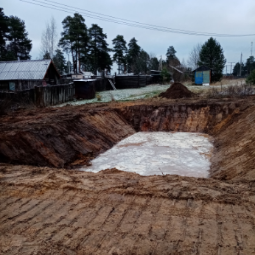 